Томская область Асиновский районАДМИНИСТРАЦИЯНОВОКУСКОВСКОГО СЕЛЬСКОГО ПОСЕЛЕНИЯПОСТАНОВЛЕНИЕ27.07.2017                                                                                                                                   № 128с. Ново-КусковоО внесении изменений в постановление Администрации Новокусковского сельского поселения от 29.04.2015 № 92 «Об утверждении схем размещения нестационарных торговых объектов на территории Новокусковского сельского поселения»С целью актуализации схем размещения нестационарных торговых объектов на территории Новокусковского сельского поселенияПОСТАНОВЛЯЮ:1. Внести в постановление Администрации Новокусковского сельского поселения от 29.04.2015 № 92 «Об утверждении схем размещения нестационарных торговых объектов на территории Новокусковского сельского поселения» (далее – постановление) следующие изменения:1) приложение 1 к постановлению изложить в следующей редакции:«Приложение 1 к постановлению Администрации Новокусковского сельского поселения от 29.04.2015 № 92СХЕМА размещения нестационарных торговых объектов2) в приложении 2 к постановлению исключить схему размещения нестационарного торгового объекта (Торговый киоск) с кадастровым номером квартала 70:02:0200025, расположенного по адресу: Томская область, Асиновский район, с. Ново-Кусково, ул. Библиотечная, 13 «а»;3) приложение 2 к постановлению дополнить схемой размещения нестационарного торгового объекта (Торговый павильон) с кадастровым номером квартала 70:02:0200025, расположенного по адресу: Томская область, Асиновский район, с. Ново-Кусково, ул. Рабочая, 8 «а», согласно приложению к настоящему постановлению.2. Настоящее постановление в течении 5 дней подлежит представлению в Департамент потребительского рынка Администрации Томской области в электронном виде и на бумажном носителе.3. Настоящее постановление подлежит официальному опубликованию на сайте Новокусковского сельского поселения www.nkselpasino.ruи обнародованию в «Информационном бюллетене».Глава сельского поселения(Главаадминистрации)                                                                                               А.В. КарпенкоПриложениеУТВЕРЖДЕНО постановлением Администрации Новокусковского сельского поселения от 27.07.2017 № 128СХЕМА размещения нестационарного торгового объекта (Торговый павильон)Кадастровый номер квартала:  70:02:0200025Адрес (месторасположение) участка: Томская область, Асиновский район, с. Ново-Кусково, ул. Рабочая, 8 «а»Категория земель: земли населённых пунктов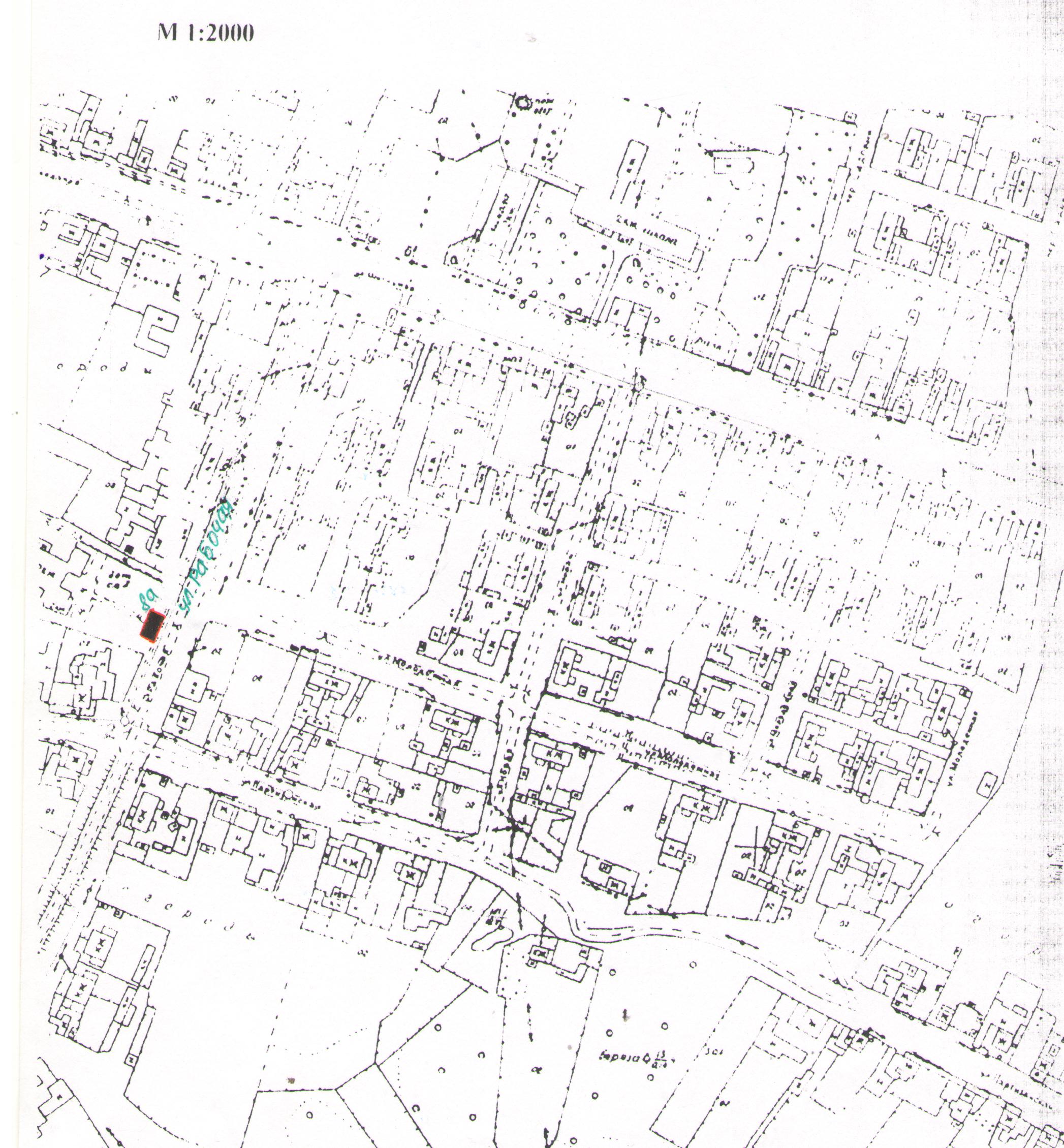 № п.п.Место нахождения нестационарного торгового объектаАссортимент продаваемых товаровТип нестационарного торгового объектаПериод размещения на земельных участках1с. Ново-Кусково ул. Библиотечная, 7 «а»Продовольственные и промышленные товарыТорговый павильонс 2008 аренда, с 16.08.2012 собствен-ность2с. Ново-Кусково ул. Сельская, 5 «а»Продовольственные и промышленные товарыТорговый павильонс 2008 аренда3д. Старо-Кусково, ул. Центральная, 23/1Продовольственные и промышленные товарыТорговый павильонс 2016 аренда4с. Филимоновка, ул. Центральная, 12/1Продовольственные и промышленные товарыТорговый павильонс 2011 аренда5с. Ново-Кусково ул. Рабочая, 8 «а»Ритуальные товарыТорговый павильонс 2016 аренда